Calgary West Little League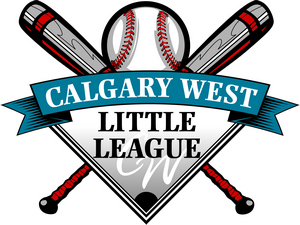 Umpire Registration 2018If you answered Yes to previously umpired, place an X by all that applyList CWLL Umpire equipment/shirt/hat that you already have and if it fits.Please save the file to your desktop and e-mail completed form to uic@cwll.orgName
Address

Phone
CellEmail
Current Division
AgeHave you previously umpired?YesNoAre you Certified?YesNoHave you attended any Umpire training courses?YesNoIf Yes, list course(s) and date(s) attended

Major PlateMajor BaseMinor PlateMinor BaseRookie PlateRookie Base